О предоставлении земельных участковв безвозмездное пользование                     В соответствии со статьями 11, п.п.5 п.2 ст.3910 Земельного кодекса Российской Федерации и заявления ООО «Энергия» от 10.06.2019 № б/н, договора №1 на выполнение работ по устройству фундамента, каркаса стен дома охранника на кладбище в с. Климово Ибресинского района Чувашской Республик от 20.05.2019, администрация Ибресинского района постановляет:Предоставить обществу с ограниченной ответственностью «Энергия» на период строительства в безвозмездное пользование  земельный участок с кадастровым номером 21:10:060101:1149, площадью 22 816 кв. м., расположенный по адресу: Чувашская Республика-Чувашия, район Ибресинский, сельское поселение Климовское. Категория земель: земли промышленности, энергетики, транспорта, связи, радиовещания, телевидения, информатики, земли для обеспечения космической деятельности, земли обороны, безопасности и земли иного специального назначения.Глава администрацииИбресинского района 	    					                      С. В. ГорбуновЕрмошкин М.П.22571ЧĂВАШ РЕСПУБЛИКИ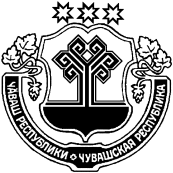 ЧУВАШСКАЯ РЕСПУБЛИКАЙĚПРЕÇ РАЙОН АДМИНИСТРАЦИЙĚ ЙЫШĂНУ           11.06.2019 г.     348 № Йěпреç поселокě АДМИНИСТРАЦИЯИБРЕСИНСКОГО РАЙОНА ПОСТАНОВЛЕНИЕ11.06.2019 г.  № 348поселок Ибреси